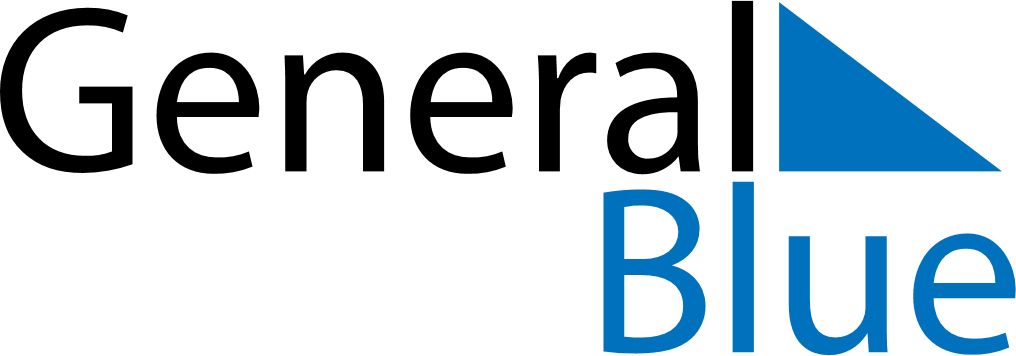 June 2029June 2029June 2029June 2029FinlandFinlandFinlandSundayMondayTuesdayWednesdayThursdayFridayFridaySaturday1123456788910111213141515161718192021222223Midsummer EveMidsummer EveMidsummer Day2425262728292930